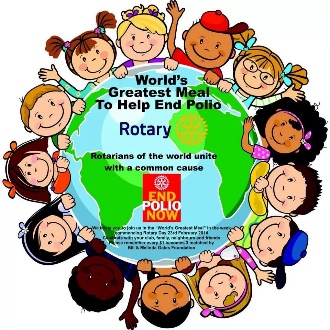 Date Event Held:	_______________Club Name:		__________________________________________Event Description: ___________________________________________________________________________________________________________________________________________________________Number of People Participating:  ___________Money Raised for PolioPlus:  _______________Please send PolioPlus monies raised to The Rotary Foundation using the regular contribution forms that RI provides on www.Rotary.org and was also include in your PETS packet and on the District website.  Be sure to check off “PolioPlus” on the form or the money will not qualify for the Bill and Melinda Gates Foundation matching monies and your District will not get credit for PolioPlus contributions.Send this form by 11/23/23 via email to Jeff Coup, District 7360 PolioPlus Chair, with a picture of your event, or picture of your club.  Send to:  jeffcoup@verizon.net.Attach photos of the event to your email with your report!	